ХК ИРОКГАНОУ Краевой центр образованияМетодическая разработка открытого образовательного мероприятия  в рамках курсов «Создание инновационных продуктов: от замысла до реализации».Хабаровск,2022/2023 гг.24.03.2023. Педагогический совет. «Единство обучения и воспитания: чему учить, как учить, для чего учить?»Секция «Практико-ориентированная образовательная среда для формирования функциональной грамотности обучающихся основной школы»В течение учебного года, педагогический коллектив работал над формированием функциональной грамотности учащихся. Работа была организована в двух направлениях: Первое направление.Использование заданий по ФГ на уроках и во внеурочное время, которые предлагаются ИСРО РАО (издательство «Просвещения») и заданий на электронном ресурсе «РЭШ», а также заданий предлагаемых в сборниках, издаваемых ХК ИРО.Второе направление. Авторские разработки заданий. Особенно это актуально при изучении тем, связанных с краеведением.Организация работы по первому направлению выявила следующие трудности:распечатанные задания можно использовать (полностью или частично или поэтапно (на разных уроках), а также на разных этапах урока, согласно поставленным цели и задачам.  Сложность заключается в количестве проверки;решение заданий по формированию ФГ н электронном ресурсе РЭШ упрощает задачу проверки, при условии, что задание нужно прорешать полностью, что зачастую не согласовывается с планом урока;технология разработки и экспертной оценки заданий по ФГ довольно сложная, требует дополнительной подготовки учителя. Таким образом, с одной стороны, учителя заинтересованы в формировании функциональной грамотности у школьников, с другой невысокая их включенность  в процесс практико-ориентированного обучения.          Для разрешения данного противоречия в КЦО была разработана система педагогических советов, практико-ориентированной направленности и методических семинаров.         Педагогические советы в КЦО проходят в два этапа: изучение теории проблемы и  отработка технологий и методов разрешения выявленных проблем на практике в рамках работы секций.    Педагогический совет «Единство обучения и воспитания: чему учить, как учить, для чего учить?», который состоялся 24.03.2023 проводился по плану:               Практико-ориентированного занятия секции педсовета по теме «Основные подходы к разработке и экспертизе заданий по формированию функциональной грамотности».Цель:Этапы работы секции:Первый этап: изучение теоритического аспекта проблемы формирования функциональной грамотности у школьников.Пленарное заседание педсовета                                                                               Остроухова Ю.В.                                                                                Старкова Е.О.(видеофрагмент педсовета)Второй этап. Практико-ориентированное занятия секции педсовета по теме «Основные подходы к разработке и экспертизе заданий по формированию функциональной грамотности».Цель: совершенствование профессиональных компетенций педагогов КЦО в организации формирования функциональной грамотности обучающихся на основе использования заданий ИСРО РАО и  авторских заданий. Задачи:Обосновать рациональность использования электронных ресурсов в формировании ФГ обучающихся на уроках и во внеурочной деятельности;Провести самодиагностику  контроля работы педагогов по развитию ФГ;Апробировать Чек-Лист заданий по ФГ;Провести анализ основных образовательных дефицитов  учеников на основе  аналитической справки декады читательской грамотности.Форма проведения: групповая.         Участники нашей секции были разбиты на 4 группы, в каждой из которых роль организатора и советника выполнял куратор (член рабочей группы КИП «Практико-ориентированная образовательная среда для формирования функциональной грамотности обучающихся основной школы»).Задания группам:Группа математиков, экономистов (делится на 2 подгруппы).1 подгруппа.Пять учеников выполнили задание по МатГ на платформе РЭШ. 1 подгруппа:Зайдите в РЭШ под логином и паролем эксперта;Проведите экспертизу ответов;Проанализируйте ответы учеников: какие умения они продемонстрировали, какие западают. Над чем надо работать учителю и ученику.Предложите темы по самообразованию по решению проблемы формирования функциональной грамотности (любой из видов, которые вы считаете необходимым для себя)Впишите темы в общую таблицу.2 подгруппа.Откройте документ «Карта контроля работы учителей по развитию ФГ»;Выберите Математику;Добавьте новый лист (+) и переименуйте (свою фИО). Пройдите тест и сохраните результат;Используя шкалу, оцените уровень сформированности математической грамотность у ваших школьников;Предложите темы по самообразованию по решению проблемы формирования математической  грамотности; Впишите темы в общую таблицу.ПОДГОТОВЬТЕ ОБЩЕЕ ВЫСТУПЛЕНИЕ по результатам работы в группе НА 3 МИН.  Продукты деятельности: 1. Таблица по самообразованию (таблица 1.); 2. Индивидуальное заполнение Карты оценки уровня сформированности ФГ у школьников (таблица 2). Таблица1.  МО математиков КЦО. Темы по самообразованию на 2023г. (второе полугодие)- 2023/2024 уч.г.Таблица 2.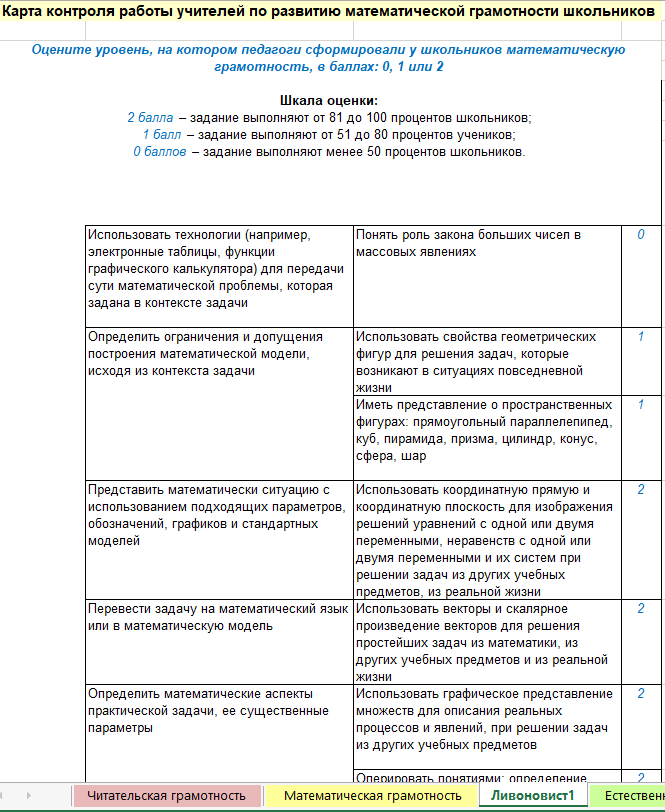 ПОДГОТОВЬТЕ ВЫСТУПЛЕНИЕ ПО РЕЗУЛЬТАТАМ ГРУППЫ (3 МИН)КАКОЕ ПРЕДЛОЖЕНИЕ, С ТОЧКИ ЗРЕНИЯ ВАШЕЙ ГРУППЫ, НУЖНО ВНЕСТИ В ПРОЕКТ РЕШЕНИЙ?Группа МО русского языка и литературы.    В течение декады читательской грамотности была проведена самодиагностика уровня ФГ обучающихся КЦО (входная и выходная).МО русского языка и литературы по итогам диагностики 5, 7,9 классов был составлен документ оценку «Аналитическая справка»Задание. В аналитической справке указаны основные образовательные дефициты  учеников в области читательской грамотности. Сформулируйте проблемы,  над которыми необходимо работать, что бы повысить уровень читательской грамотности у наших учеников. Проблемы оформите на стикерах.Используя прием «SCRUM-доски»  распределите стикеры  их в поле доски соответственно степени выполнения). Фрагмент справки 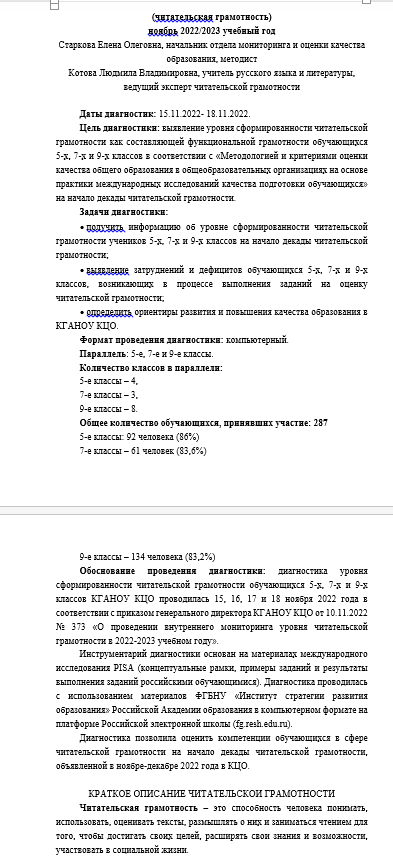 ПОДГОТОВЬТЕ ВЫСТУПЛЕНИЕ ПО РЕЗУЛЬТАТАМ РАБОТЫ ГРУППЫ (3 МИН)КАКОЕ ПРЕДЛОЖЕНИЕ, С ТОЧКИ ЗРЕНИЯ ВАШЕЙ ГРУППЫ, НУЖНО ВНЕСТИ ПРОЕКТ РЕШЕНИЙ?Группа МО начальной школы и отдел психологов.   На курсах по инновационным продуктам В ХК ИРО, школа из Комсомольска-на-Амуре представила свой продукт –Чек-Лист заданий по ФГ. Используя их идею, мы разработали ТБ в программе EXCEL.Инструкция:Откройте в таблице лист «Окружающий мир»;Познакомьтесь с графами и внимательно изучите примеры;Откройте (по ссылке в таблице) Банк заданий;Откройте раздел – естественно-научная грамотность.Выберите и проанализируйте задания для 5 класса.Обратите внимание, что в Банке нет заданий для 4 классов.  Ваша задача заключается в том, чтобы просмотреть задания для 5 классов и решить, какое из них можно использовать на уроках Окружающего мира в 4 классе (полностью или частично).Подумайте, какие рекомендации вы можете дать учителям (смотрите пример)Заполните таблицу.В помощь: посмотрите документ      Методические рекомендации.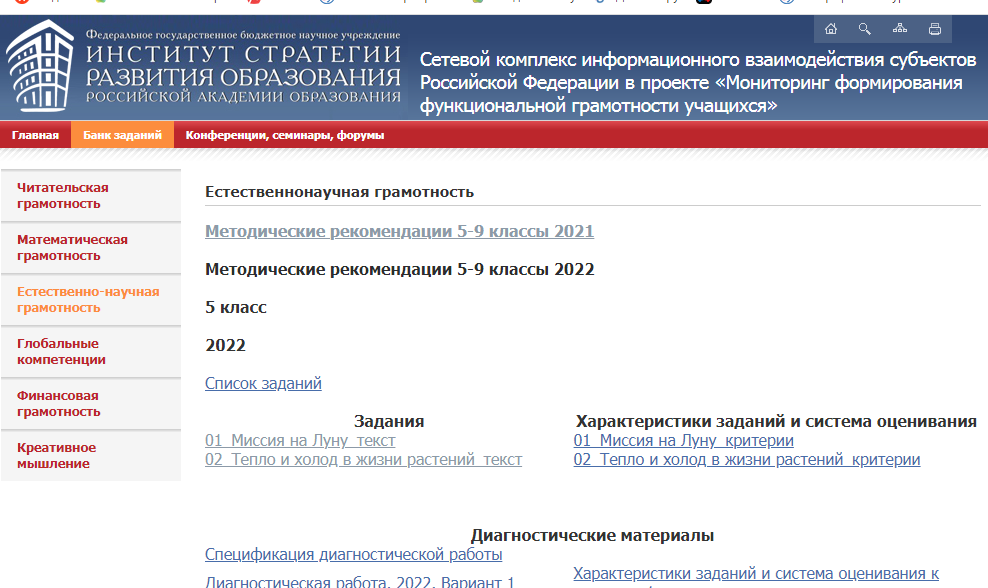 1.ПОДГОТОВЬТЕ ВЫСТУПЛЕНИЕ ПО РЕЗУЛЬТАТАМ РАБОТЫ ВАШЕЙ ГРУППЫ2.КАКОЕ ПРЕДЛОЖЕНИЕ, С ТОЧКИ ЗРЕНИЯ ВАШЕЙ ГРУППЫ, НУЖНО ВНЕСТИ В ПРОЕКТ РЕШЕНИЙ?Межпредметная группа (географы, биологи, историки, учителя изо, обж, английского языка).Подведение итогов работы групп.     В течение 30 минут (видео фрагмент) педагоги работали в группах. Затем прошел первичное обсуждение результатов работы.      С обобщенным конечным результатом работы секции педагоги выступили на общем заседании педсовета, на котором каждая секция представляла свои результаты (видео).ТемаСпикерыМесто проведения, целевая группа  Время2023 год - Год педагога и наставника. Приветственное слово гостей. Награждение педагогических работников КЦО.Черемухин Петр Сергеевич, генеральный директор каб. 343учителя, тьюторы, методисты,администрация 14.30 Развитие форм наставничества в КЦО.Куц Лилия Геннадьевна, методист центра инновационного сопровождения проектов и программ  каб. 343учителя, тьюторы, методисты,администрация 14.45Проектирование основной образовательной программы в условиях перехода на федеральные образовательные программы всех уровней образования. Гарник Екатерина Алексеевна, директор Центра   общего образования ХК ИРО каб. 343учителя, тьюторы, методисты,администрация 15.00Обновленный ФГОС среднего общего образования. Реализация ООП СОО.Федорова Елена Николаевна, руководитель учебно-педагогического отдела СОО  каб. 343учителя, тьюторы, методисты,администрация 15.20 Воспитательный аспект в условиях внедрения обновленного ФГОС. Обучение и воспитание как единое образовательное пространство КЦО.Мяготин Артем Владимирович, методист центра внеурочной деятельности, дополнительного и профессионального образованиякаб. 343учителя, тьюторы, методисты,администрация 15.35Формирование компетенций и оценка функциональной грамотности обучающихся.Остроухова Юлия Владимировна,методист центра инновационного сопровождения проектов и программ, Старкова Елена Олеговна, начальник отдела мониторинга и оценки качествакаб. 343учителя, тьюторы, методисты,администрация 15.50ПерерывПерерывПерерыв16.10 - 16.20 Работа методических командРабота методических командРабота методических командРабота методических командОсобенности проектирования профильного учебного плана ООП СОО. Проектирования части, формируемой участниками образовательных отношений, и планов внеурочной деятельности СОО.Федорова Елена Николаевна, руководитель учебно-педагогического отдела СОО  каб. 229 учителя старшей школы 16.20 -17.00Основные подходы к разработке и экспертизе заданий по формированию функциональной грамотности. Щекота Людмила Владимировна, начальник консультационного отдела  каб. 437  учителя начальной и старшей школы  16.20 -17.00Воспитание в современном образовательном пространстве: тенденции, технологии, векторы развития.Терехина Елена Васильевна, методист центра внеурочной деятельности и дополнительного образования  каб. 256  тьюторы начальной и старшей школы 16.20 -17.00 Деловая игра «Молодость + опыт = эффективное наставничество»Куц Лилия Геннадьевна, методист центра инновационного сопровождения проектов и программкаб. 304     педагоги-наставники, молодые специалисты 16.20 -17.00Представление и обсуждение результатов работы методических команд Представление и обсуждение результатов работы методических команд Представление и обсуждение результатов работы методических команд Представление и обсуждение результатов работы методических команд Решение педагогического совета каб. 34317.00 - 17.30УчительТема по самообразованиюФорма работы над темойПрактический выход  СрокиИванов И.И.Например, «Финансовая грамотность на уроках математики»…..Например, посещение открытых уроков,… Открытый урок, …Сентябрь 2023Проблемы, которые надо решить в первую очередьВ процессе работыТребует проверкиСделано